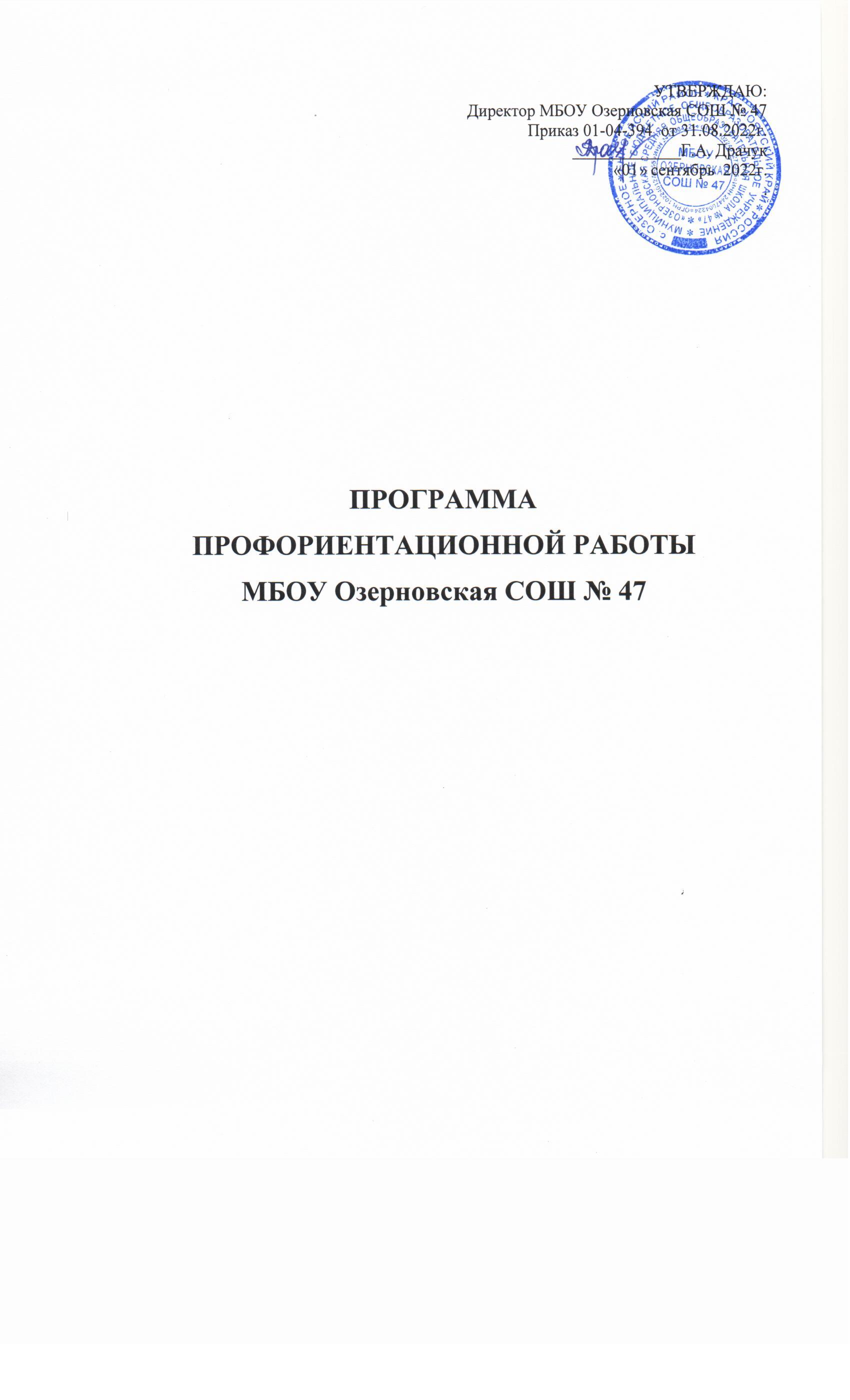 Содержание программы:1. Пояснительная записка.2. Нормативное обеспечение программы.3. Цели и задачи реализации программы. 4. Аспекты и этапы реализации программы.5. Содержание профориентации в условиях непрерывного образования.6. Основные формы работы.7. Направления работы.8.Структура деятельности педагогического коллектива по проведению профориентационной работы в школе.9. Оценка эффективности профориентационной работы.10. Сроки реализации программы.11. План мероприятий профориентационной работы в школе.12. Заключительная часть.13. Список литературы. 14. Приложения.Пояснительная записка.    	Современная ситуация в России, те проблемы, которые испытывают выпускники в профессиональном самоопределении заставляют по-новому взглянуть на организацию профориентационной работы в школе. Старшеклассники должны владеть не только комплексом необходимых знаний, но и обладать такими личностными качествами, позволившие бы им реализовать себя в профессиональном и социальном плане.        Концепция профильного обучения, предложенная Правительством России предполагает, что к старшей школе ученик должен определиться с профилем своего дальнейшего обучения. Это накладывает особую ответственность на основную школу, где в 8-х и 9-х классах должна осуществляться предпрофильная подготовка.  	Существенное отличие современного понимания профориентационной работы заключается в ее нацеленности не на выбор конкретной профессии каждым учеником, а на формирование неких универсальных качеств у учащихся, позволяющих осуществлять сознательный, самостоятельный профессиональный выбор, быть ответственными за свой выбор, быть профессионально мобильными. 	 В широком смысле слова профориентация - система общественного и педагогического воздействия на молодёжь, с целью её подготовки к сознательному выбору профессии, система государственных мероприятий, обеспечивающая научно обоснованный выбор профессии. 	 В узком смысле слова профориентация - целенаправленная деятельность по формированию у учащихся внутренней потребности и готовности к сознательному выбору профессии.  	Профориентация в личностном смысле - длительный и в достаточной степени необратимый социальный процесс освоения личностью той или иной профессии.  	Таким образом, профориентация осуществляется как бы на 2-х уровнях - общественном и личностном. Эти уровни взаимосвязаны. Программа определяет основные пути развития формирования у подростков профессионального самоопределения. 	Актуальность проблемы. Анализ практики работы с молодежью на рынке труда свидетельствует о наличии проблем в системе профессионального становления выпускников образовательных учреждений общего образования.	 Одна из таких проблем – несоответствие между потребностями рынка труда с одной стороны и мотивацией, характерологическими особенностями и профессиональными качествами работников, с другой.	 Спрос на рабочую силу высокой квалификации и несоответствие перечня профессий и программ подготовки специалистов требованиям рынка труда существенно сокращает возможности трудоустройства молодежи.	 Таким образом, формирование у молодежи мотивации к труду и потребности приобретения востребованной на рынке труда профессии становятся приоритетными в системе общего образования, а роль и значение профессиональной ориентации и психолого-педагогической поддержки в личностно-профессиональном становлении молодежи возрастает.2. Нормативное обеспечение программы.- Конвенция о правах ребенка;- Конституция Российской Федерации;- Закон Российской Федерации от 19.04.1991 № 1032 -1 «О занятости населения в Российской Федерации»;- Закон Российской Федерации от 10.07.1992 № 3266-1 «Об образовании»;- Федеральный закон от 24.07.1998 № 124-ФЗ «Об основных гарантиях прав ребенка в Российской Федерации»;- постановление Министерства труда и социального развития Российской Федерации от 27.09.1996 № 1 «Об утверждении Положения о профессиональной ориентации и психологической поддержке населения в Российской Федерации».Цели и задачи профориентационной работы.Цель: оказание профориентационной поддержки учащимся в процессе выбора профиля обучения и сферы будущей профессиональной деятельности. Задачи: - научить постановке дальних и ближних профессиональных целей, помочь определить свою готовность к достижению профессиональных целей, осознать трудности в достижении профессиональных целей и найти пути их преодоления;- помочь сопоставить свои возможности с требованиями выбираемых профессий;- формировать у учащихся и выпускников школы мотивационной основы для получения начального и среднего профессионального образования и выбора ими рабочих профессий;-  повышать информированность учащихся об основных профессиях, по которым наблюдается или планируется существенный дефицит кадров.Аспекты и этапы реализации программы профориентационной работы.Профессиональная ориентация - это многоаспектная система, включающая в себя просвещение, воспитание, изучение психофизиологических особенностей, проведение психодиагностики, организация элективных курсов, а также, что особенно важно, занятий по психологии. Это неслучайно, так как только на них происходит прямое воздействие на психику школьника через специально организованную деятельность общения. Можно выделить следующие аспекты: социальный, экономический, психолого-педагогический, медико-физиологический.Социальный аспект заключается в формировании ценностных ориентации молодежи в профессиональном самоопределении, где делается акцент на изучении требований к квалификации работника той или иной сферы.Экономический аспект - это процесс управления выбором профессии молодежи в соответствии с потребностями общества и возможностями личности (изучение рынка труда).Психологический аспект состоит в изучении структуры личности, формировании профессиональной направленности (способность к осознанному выбору).Педагогический аспект связан с формированием общественно значимых мотивов выбора профессии и профессиональных интересов.Медико-физиологический аспект выдвигает такие основные задачи как разработка критериев профессионального отбора в соответствии с состоянием здоровья, а также требований, которые предъявляет профессия к личности кандидата.С учетом психологических и возрастных особенностей школьников можно выделить следующие этапы, содержание профориентационной работы в школе:1 - 4 классы: -формирование у младших школьников ценностного отношения к труду, понимание его роли в жизни человека и в обществе; -развитие интереса к учебно-познавательной деятельности, основанной на посильной практической включенности в различные ее виды, в том числе социальную, трудовую, игровую, исследовательскую.5 - 7 классы:-развитие у школьников личностного смысла в приобретении познавательного опыта и интереса к профессиональной деятельности; -представления о собственных интересах и возможностях (формирование образа «Я»); приобретение первоначального опыта в различных сферах социально-профессиональной практики: технике, искусстве, медицине, сельском хозяйстве, экономике и культуре. Этому способствует выполнение учащимися профессиональных проб, которые позволяют соотнести свои индивидуальные возможности с требованиями, предъявляемыми профессиональной деятельностью к человеку.8-9 классы: -уточнение образовательного запроса в ходе факультативных занятий и других курсов по выбору; -групповое и индивидуальное консультирование с целью выявления и формирования адекватного принятия решения о выборе профиля обучения; -формирование образовательного запроса, соответствующего интересам и способностям, ценностным ориентациям. 10-11 классы: -обучение действиям по самоподготовке и саморазвитию, формирование профессиональных качеств в избранном виде труда, коррекция профессиональных планов, оценка готовности к избранной деятельности. 5. Содержание профориентации в условиях непрерывного образования.  Решение задач профориентации осуществляется в различных видах деятельности учащихся (познавательной, общественно полезной, коммуникативной, игровой, производительном труде).  С этой целью в школьные планы работы необходимо включать вопросы профориентации. Это направление прослеживается в плане каждого классного руководителя – раздел профориентация.   Ответственными за профориентационную работу в школах являются заместители директоров по воспитательной работе. Помощь классным руководителям в организации этого блока работы также оказывают социальные педагоги, психологи, преподаватели-организаторы ОБЖ, учителя «Технологии».  Одной из составляющих сторон системы профориентации является диагностика профессиональной направленности учащихся .6. Основные формы работыСамыми распространенными мероприятиями профориентационной работы являются уроки профориентации, внутришкольные конкурсы, связанные с выбором профессии.7.  Направления работы.Организационно-методическая деятельность: -работа координаторов по профориентационной работе с учащимися;-методическая помощь учителям в подборке материалов и диагностических карт.Работа с учащимися:-комплекс профориентационных услуг в виде профдиагностических мероприятий, занятий и тренингов по планированию карьеры; -консультации по выбору профиля обучения (индивидуальные, групповые);-анкетирование;-организация и проведение экскурсий;-встречи с представителями предприятий, учебных заведений. Работа с родителями -проведение родительских собраний, (общешкольных, классных, совместно с учащимися); -лектории для родителей;-индивидуальные беседы педагогов с родителями школьников; -анкетирование родителей учащихся; -привлечение родителей учащихся для работы руководителями кружков, спортивных секций, общественных ученических организаций; -помощь родителей в организации временного трудоустройства учащихся в каникулярное время; -избрание родительского комитета школы из представителей родительских комитетов классов, наиболее активных родителей учащихся, готовых в сотрудничестве с учителями оказывать педагогическую поддержку самоопределения школьников; 8.  Структура деятельности педагогического коллектива по проведению профориентационной работы в школе.Координатор деятельности -  заместитель директора по воспитательной работе, в функции которого входят: -выработка стратегии взаимодействия субъектов, ответственных за педагогическую поддержку самоопределения школьников с целью согласования и координации их деятельности; -поддержание связей общеобразовательного учреждения с социальными партнерами, влияющими на самоопределение учащихся основной и средней школы; -планирование работы педагогического коллектива по формированию готовности учащихся к профессиональному самоопределению в соответствии с концепцией и образовательной программой общеобразовательного учреждения; -осуществление анализа и коррекции деятельности педагогического коллектива по данному направлению (консультации учителей-предметников, классных руководителей по организации системы учебно-воспитательной работы, направленной на самоопределение учащихся; -проведение педагогических советов, производственных совещаний по проблеме профессионального самоопределения старшеклассников; -создание ученических производственных бригад, организация летней трудовой практики; -организация участия одаренных детей в предметных олимпиадах разного уровня; -организация системы повышения квалификации классных руководителей, учителей-предметников, школьного психолога по проблеме самоопределения учащихся; -осуществление контролирующих функций работы классных руководителей, учителей-предметников, школьного психолога по проблеме профессионального самоопределения учащихся.Классный руководитель: опираясь на концепцию, образовательную программу и план воспитательной работы школы: -составляет для конкретного класса план педагогической поддержки самоопределения учащихся, включающий разнообразные формы, методы, средства, активизирующие познавательную, творческую активность школьников; -организует индивидуальные и групповые профориентационные беседы, диспуты, конференции; -помогает обучающемуся проектировать индивидуальную образовательную траекторию, моделировать варианты профессионального становления, осуществлять анализ собственных достижений, составлять собственный портфолио; -организует тематические и комплексные экскурсии учащихся на предприятия; -оказывает помощь школьному психологу в проведении анкетирования, учащихся и их родителей по проблеме самоопределения; -проводит родительские собрания по проблеме формирования готовности учащихся к профессиональному самоопределению; -организует встречи учащихся с выпускниками школы — студентами вузов, средних профессиональных учебных заведений. Учитель-предметник: -способствуют развитию познавательного интереса, творческой направленности личности учащихся, используя разнообразные методы и средства: проектную деятельность, деловые игры, семинары, круглые столы, конференции, предметные недели, олимпиады, факультативы, конкурсы стенных газет, домашние сочинения и т.д.;-обеспечивают профориентационную направленность уроков, формируют у учащихся общетрудовые, профессионально важные навыки; -способствуют формированию у школьников адекватной самооценки; -проводят наблюдения по выявлению склонностей и способностей учащихся; -адаптируют учебные программы в зависимости от профиля класса, особенностей учащихся. Библиотекарь:  -регулярно подбирает литературу для учителей и учащихся в помощь выбору профессии (по годам обучения) и профориентационной работе; -изучает читательские интересы учащихся и рекомендует им литературу, помогающую в выборе профессии; -организует выставки книг о профессиях и читательские диспуты-конференции на темы выбора профессии; -регулярно устраивает выставки литературы о профессиях по сферам и отраслям (машиностроение, транспорт, строительство, в мире искусства и т.д).Социальный педагог: -способствует формированию у школьников группы риска адекватной самооценки; -оказывает педагогическую поддержку детям группы риска в процессе их профессионального и жизненного самоопределения; -осуществляет консультации учащихся по социальным вопросам; -оказывает помощь классному руководителю в анализе и оценке социальных факторов, затрудняющих процесс самоопределения школьника.Школьный психолог: -изучение профессиональных интересов и склонностей учащихся;-осуществляет мониторинг готовности учащегося к профессиональному самоопределению через анкетирование учащихся и их родителей; -проведение тренинговых занятий по профориентации учащихся; -проводит беседы, психологическое просвещение для родителей и педагогов на тему выбора; -осуществляет психологические консультации с учётом возрастных особенностей учащихся; -способствуют формированию у школьников адекватной самооценки; -оказывает помощь классному руководителю в анализе и оценке интересов и склонностей учащихся; -создает базу данных по профдиагностике. Медицинский работник: -используя разнообразные формы, методы, средства, способствует формированию у школьников установки на здоровый образ жизни; -проводит с учащимися беседы о взаимосвязи успешности профессиональной карьеры и здоровья человека; -оказывает консультации по проблеме влияния состояния здоровья на профессиональную карьеру; -оказывает помощь классному руководителю, школьному психологу и социальному педагогу в анализе деятельности учащихся. 9. Оценка эффективности профориентационной работыК основным результативным критериям и показателям эффективности профориентационной работы, прежде всего, относится; -достаточная информация о профессии и путях ее получения. Без ясного представления о содержании и условиях труда в избираемой профессии школьник не сможет сделать обоснованного ее выбора. Показателем достаточности информации в данном случае является ясное представление им требований профессии к человеку, конкретного места ее получения, потребностей общества в данных специалистах;-потребность в обоснованном выборе профессии. Показатели сформированности потребности в обоснованном профессиональном выборе профессии — это самостоятельно проявляемая школьником активность по получению необходимой информации о той или иной профессии, желание (не обязательно реализуемое, но проявляемое) пробы своих сил в конкретных областях деятельности, самостоятельное составление своего профессионального плана;-уверенность школьника в социальной значимости труда, т. е. сформированное отношение к нему как к жизненной ценности. По данным исследований жизненных ценностей учащихся VIII—XI классов отношение к труду как к жизненной ценности прямо соотносится у них с потребностью в обоснованном выборе профессии;-степень самопознания школьника. От того, насколько глубоко он сможет изучить свои профессионально важные качества, во многом будет зависеть обоснованность его выбора. При этом следует учитывать, что только квалифицированный специалист может дать школьнику достаточно полную и адекватную информацию о его профессионально важных качествах;-наличие у учащегося обоснованного профессионального плана.  Показателем обоснованности является умение соотносить требования профессии к человеку со знаниями своих индивидуальных особенностей, те из них, которые непосредственно влияют на успех в профессиональной деятельности, т. е. профессионально важные качества. Сформированность последних — дополнительный критерий обоснованности выбора профессии.В качестве процессуальных критериев эффективности профориентационной работы выделяются следующие: -индивидуальный характер любого профориентационного воздействия (учет индивидуальных особенностей школьника, характера семейных взаимоотношений, опыта трудовых действий, развития профессионально важных качеств); -направленность профориентационных воздействий на всестороннее развитие личности (предоставление свободы в выборе профессии, создание возможности для пробы сил в различных областях профессиональной деятельности, пробуждение активности в самостоятельном выборе сферы профессиональной деятельности и определении профессионального плана). Ожидаемые результаты реализации Программы.- создание системы профессиональной ориентации в школе;- изменение отношения учащихся к трудовой деятельности по рабочим профессиям и специальностям, востребованным на рынке труда;-  повысить мотивацию учащихся к труду;- оказать адресную помощь учащимся  в осознанном выборе будущей профессии;- обучить подростков основным принципам построения профессиональной карьеры и навыкам поведения на рынке труда;- сориентировать учащихся на реализацию собственных замыслов в реальных социальных условиях.11. План мероприятий профориентационной работы 12.Заключительная часть. 	Современный этап развития общества характеризуется высоким динамизмом, качественными сдвигами во всех областях жизни. Социальный прогресс, возрастание роли науки и техники, рост культуры требует усиления творческой активности личности, организованности, дисциплины, повышения требовательности к себе и своей деятельности. Ориентация в окружающем мире, способность применить свои способности с учетом своих интересов и нужд общества является главным фактором успешности человека, его самореализации и успешности жизни.    Все это возможно, если помочь ребенку определить для себя ценностные ориентиры, научить выделять цели и способы их достижений, развивать внутренний контроль, саморегулирование деятельности и поведения.    Именно стремление к самореализации является мотивом успешного человека. Человек получает большое моральное удовлетворение от своего движения вперед и развития.Педагоги, работающие с подрастающими поколениями, должны осуществлять функцию личностной ориентации: ответить учащимся на наиболее острые, сложные вопросы нашей общественной жизни, помочь обучающимся продемонстрировать в социуме свои способности, знания, умения и навыки.С этой целью и разработана программа по профориентации, предоставляющая подросткам возможность не только приобрести опыт освоения посильных элементов профессиональной деятельности, но и осознать свои возможности, интересы, предпочтения.Итогом программы должны стать следующие результаты:положительное отношение к труду;умение разбираться в содержании профессиональной деятельности;умение соотносить требования, предъявляемые профессией, с индивидуальными качествами;умение анализировать свои возможности и способности (сформировать потребность в осознании и оценке качеств и возможностей своей личности);оказание психологической помощи учащимся в осознанном выборе будущей профессии;обучение подростков основным принципам построения профессиональной карьеры и навыкам поведения на рынке труда;активация учащихся на реализацию собственных замыслов в реальных социальных условиях.В ходе обучения учащиеся овладевают умениями, разнообразными способами деятельности, приобретают опыт:– планирования и осуществления разнообразной практической деятельности: выполнение рефератов, рисунков, номеров самодеятельности, посещение рабочих мест и др.;– решения разнообразных задач, требующих поиска пути и способов решения;– осуществления различных типов проектов: исследовательских, творческих, практико-ориентированных, информационных;– эстетического оценивания явлений окружающего мира, произведений и предметов искусства, выполненных мастерами своего дела и высказывания суждений о них;– поиска, систематизации и классификации информации, использования разнообразных информационных источников, включая справочную литературу, современные информационные технологии.Результатом программы должно стать культивирование права обучающегося на построение и реализацию своей жизни, а также профессиональной карьеры.13. Список литературы:1. Резапкина, Г.В. Секреты выбора профессии, или Путеводитель выпускника / Г.В. Резапкина. – М.: Генезис, 2005.2.Резапкина, Г.В. Отбор в профильные классы / Г.В. Резапкина. – М.: Генезис, 2005.3.Кухарчук, А.М. Человек и его профессия: учебное пособие / А.М.Кухарчук. – Мн., Современное слово, 2006.4.Прошицкая. Е.Н. Выбирайте профессию: учеб. пособие для ст. кл. сред. шк. / Е.Н.Прошицкая. – М.: Просвещение, 1991.5. Хаткевич, О.А. Профессиональная ориентация учащихся / О.А. Хаткевич. – Мн.: ИООО «Красико-Принт», 2004.6.Организация профориентации в общеобразовательной школе. Профессиональное просвещение Приложение 1.Методика «ДИФФЕРЕНЦИАЛЬНО - ДИАГНОСТИЧЕСКИЙ ОПРОСНИК» (ДДО, Е.А.КЛИМОВ).Назначение теста: Методика предназначена для отбора на различные типы профессий в соответствии с классификаций типов профессий Е.А.Климова. Можно использовать при профориентации подростков и взрослых. Испытуемый должен в каждой из 20 пар предлагаемых выдов деятельности выбрать только один вид и в соответствующей клетке листа ответов поставить знак «+». Время обследования не ограничивается. Хотя, испытуемого следует предупредить о том, что над вопросами не следует долго задумываться и обычно на выполнение задания требуется 20-30 минут. Возможно использование методики индивидуально и в группе.Инструкция: «Предположим, что после соответствующего обучения Вы сможете выполнить любую работу. Но если бы Вам пришлось выбирать только из двух возможностей, что бы Вы предпочли?»Текст опросникаОбработка: Подсчитайте количество плюсов в каждом столбике. Результаты запишите в свободной клеточке под каждым столбцом. Каждый столбец соответствует тому или иному типу профессий. После подсчета плюсов, выделите столбцы, содержащие наибольшее количество плюсов. Это и будет  приоритетный тип профессий.Интерпретация:I  Человек-природаII  Человек-техникаIII  Человек-человекIY  Человек-знаковая системаY  Человек-художественный образЛист ответов Методики ДДОТипы профессийТребования профессии к человекуПриложение 2.МЕТОДИКА «ТИП МЫШЛЕНИЯ» ( МЕТОДИКА ОПРЕДЕЛЕНИЯ ТИПА МЫШЛЕНИЯ В МОДИФИКАЦИИ Г.В.РЕЗАПКИНОЙ)Шкалы: типы мышления - предметно-действенное, абстрактно-символическое, словесно-логическое, наглядно-образное, креативность (творческое).Назначение теста: диагностика типа мышления респондента. Инструкция к тесту.
 У каждого человека преобладает определенный тип мышления. Данный опросник поможет вам определить тип своего мышления. Если вы согласны с высказыванием, в бланке поставьте плюс, если нет – минус. ТЕСТ.Мне легче что-либо сделать самому, чем объяснить другому. 
 2. Мне интересно было бы составлять компьютерные программы. 
 3. Я люблю читать книги. 
 4. Мне нравится живопись, скульптура, архитектура. 
 5. Даже в отлаженном деле я стараюсь что-то улучшить. 
 6. Я лучше понимаю, если мне объясняют на предметах или рисунках. 
 7. Я люблю играть в шахматы. 
 8. Я легко излагаю свои мысли как в устной, так и в письменной форме. 
 9. Когда я читаю книгу, я зрительно представляю себе ее героев. 
 10. Я предпочитаю самостоятельно планировать свою работу. 
 11. Мне нравится все делать своими руками. 
 12. В детстве я создавал (а) свой шифр для переписки с друзьями. 
 13. Я придаю большое значение сказанному слову. 
 14. Знакомые мелодии часто вызывают у меня воспоминания. 
 15. Разнообразные увлечения делают жизнь человека богаче и ярче. 
 16. При решении задачи мне легче идти методом проб и ошибок. 
 17. Мне интересно разбираться в природе физических явлений. 
 18. Мне интересна работа ведущего теле-радиопрограмм, журналиста. 
 19. Мне легко представить предмет или животное, которых нет в природе. 
 20. Мне больше нравится процесс деятельности, чем сам результат. 
 21. Мне нравилось в детстве собирать конструктор из деталей. 
 22. Я предпочитаю точные науки (математику, физику). 
 23. Меня восхищает точность и глубина некоторых стихотворений. 
 24. Знакомый запах вызывает в моей памяти прошлые события. 
 25. Мне трудно подчинять свою жизнь определенной системе. 
 26. Когда я слышу музыку, мне хочется танцевать. 
 27. Я понимаю красоту математических формул. 
 28. Мне легко говорить перед любой аудиторией. 
 29. Я люблю посещать выставки, спектакли, концерты. 
 30. Я сомневаюсь даже в том, что для других очевидно. 
 31. Я люблю заниматься рукоделием, что-то мастерить. 
 32. Мне интересно было бы расшифровать значения древних символов. 
 33. Я легко усваиваю грамматические конструкции языка. 
 34. Я понимаю красоту природы и искусства. 
 35. Не люблю ходить одним и тем же путем. 
 36. Мне нравится работа, требующая физической активности. 
 37. Я легко запоминаю формулы, символы, условные обозначения. 
 38. Друзья любят слушать, когда я им что-то рассказываю. 
 39. Мне легко представить в образах содержание рассказа или фильма. 
 40. Я не могу успокоиться, пока не доведу свою работу до совершенства. ОБРАБОТКА И ИНТЕРПРЕТАЦИЯ РЕЗУЛЬТАТОВ ТЕСТА.Ключ к тесту.№    Тип мышления                         Вопросы
 1     Предметно-действенное         1    6    11    16    21    26    31    36
 2     Абстрактно-символическое    2    7    12    17    22    27    32    37
 3     Словесно-логическое            3    8    13    18    23    28    33    38
 4     Наглядно-образное                4    9    14    19    24    29    34    39
 5     Креативность (творческое)     5    10   15    20    25    30    35    40Обработка результатов тестаПодсчитайте число плюсов в каждой из пяти строк. Каждая строка соответствует определенному типу мышления. Количество баллов в каждой колонке указывает на уровень развития данного типа мышления:•    0-2 – низкий, 
 •    3-5 – средний, 
 •    6-8 – высокий.Интерпретация результатов теста1. Предметно-действенное мышление свойственно людям дела. Они усваивают информацию через движения. Обычно они обладают хорошей координацией движений. Их руками создан весь окружающий нас предметный мир. Они водят машины, стоят у станков, собирают компьютеры. Без них невозможно реализовать самую блестящую идею. Этим мышление важно для спортсменов, танцоров, артистов.2. Абстрактно-символическим мышлением обладают многие ученые – физики-теоретики, математики, экономисты, программисты, аналитики. Они могут усваивать информацию с помощью математических кодов, формул и операций, которые нельзя ни потрогать, ни представить. Благодаря особенностям такого мышления на основе гипотез сделаны многие открытия во всех областях науки.3. Словесно-логическое мышление отличает людей с ярко выраженным вербальным интеллектом (от лат. verbalis – словесный). Благодаря развитому словесно-логическому мышлению ученый, преподаватель, переводчик, писатель, филолог, журналист могут сформулировать свои мысли и донести их до людей. Это умение необходимо руководителям, политикам и общественным деятелям.4. Наглядно-образным мышлением обладают люди с художественным складом ума, которые могут представить и то, что было, и то, что будет, и то, чего никогда не было и не будет – художники, поэты, писатели, режиссеры. Архитектор, конструктор, дизайнер, художник, режиссер должны обладать развитым наглядно-образным мышлением.5. Креативность – это способность мыслить творчески, находить нестандартные решения задачи. Это редкое и ничем не заменимое качество, отличающее людей, талантливых в любой сфере деятельности.В чистом виде эти типы мышления встречаются редко. Для многих профессий необходимо сочетание разных типов мышления, например, для психолога. Такое мышление называют синтетическим.Соотнесите свой ведущий тип мышления с выбранным видом деятельности или профилем обучения. Ярко выраженный тип мышления дает некоторые преимущества в освоении соответствующих видов деятельности. Но важнее всего ваши способности и интерес к будущей профессии.ИСТОЧНИКИ.Методика «Тип мышления» / Резапкина Г.В. Отбор в профильные классы. М.: Генезис, 2005 г.Приложение 3.КОМПЛЕКТОВАНИЕ ПРОФИЛЬНЫХ КЛАССОВ.(фрагмент из книги «Отбор в профильные классы», Г.В. Резапкина, М., Генезис, 2006)Методики отбора в профильные классы:
 1. Методика «Профиль».
 2. Методика «Тип мышления»
 3. Методика «Эрудит»
 4. Опросник профессиональных склонностей
 Интерпретация результатов методик1. Методика «Профиль»
 (методика карты интересов А. Голомштока в модификации Г. Резапкиной)Инструкция. Данные вопросы касаются вашего отношения к различным направлениям деятельности. Нравится ли вам делать то, о чем говориться в опроснике? Если да, то в бланке ответов рядом с номером вопроса поставьте плюс, если не нравится – минус.1.  Узнавать об открытиях в области физики и  математики.2.  Смотреть передачи о жизни растений и животных.3.  Выяснять устройство электроприборов.4.  Читать научно-популярные технические журналы.5.  Смотреть передачи о  жизни людей в разных странах.6.  Бывать на выставках, концертах, спектаклях.7.  Обсуждать и анализировать  события в стране и за рубежом.8.   Наблюдать за работой  медсестры, врача.9.  Создавать уют и порядок в доме, классе, школе.10. Читать книги и смотреть фильмы о войнах и сражениях. 11. Заниматься математическими  расчетами и вычислениями.12. Узнавать  об открытиях в области  химии и биологии.13. Ремонтировать бытовые электроприборы.14. Посещать технические выставки, знакомиться с достижениями  науки  и техники.15. Ходить в походы, бывать в новых неизведанных местах.16. Читать отзывы и  статьи о книгах, фильмах, концертах.17. Участвовать в общественной  жизни школы, города.18. Объяснять одноклассникам учебный материал.19. Самостоятельно выполнять работу по хозяйству.20. Соблюдать режим, вести здоровый образ жизни.21. Проводить опыты по физике.22. Ухаживать за животными  растениями.23. Читать статьи об электронике и радиотехнике.24. Собирать и ремонтировать  часы, замки, велосипеды. 25. Коллекционировать камни, минералы.26. Вести дневник, сочинять стихи и рассказы.27. Читать биографии известных политиков, книги по истории.28. Играть с детьми, помогать делать уроки младшим.29. Закупать продукты для дома, вести учет расходов.30. Участвовать в военных играх, походах.31. Заниматься   физикой и математикой сверх школьной программы.32. Замечать и объяснять природные явления.33. Собирать и ремонтировать компьютеры.34. Строить чертежи, схемы, графики, в том числе на компьютере.35. Участвовать в географических, геологических экспедициях.36. Рассказывать  друзьям о прочитанных книгах, увиденных фильмах и спектаклях.37. Следить за политической жизнью в стране и за рубежом38. Ухаживать за маленькими детьми или близкими, если они заболели.39. Искать и находить способы зарабатывания денег.40. Заниматься физической культурой и спортом.41. Участвовать в физико-математических олимпиадах.42. Выполнять лабораторные опыты по химии и биологии.43. Разбираться в принципах работы электроприборов.44. Разбираться в принципах работы различных механизмов.45. “Читать”  географические и геологические карты.46. Участвовать в спектаклях, концертах.47. Изучать политику и экономику других стран.48. Изучать причины поведения людей, строение человеческого организма.49. Вкладывать заработанные деньги в домашний бюджет.50. Участвовать в спортивных соревнованиях.Обработка результатов. Десять горизонтальных строк с номерами вопросов в бланке - это десять возможных направлений профессиональной деятельности:1 –  физика и математика;2 – химия и биология; 3 – радиотехника и электроника; 4 – механика и конструирование; 5 – география и геология; 6 – литература и искусство; 7 – история и политика; 8 – педагогика и медицина; 9 – предпринимательство и домоводство; 10 – спорт и военное дело.	Подсчитайте число плюсов в каждой строчке таблицы. Чем их больше, тем выше интерес к этим занятиям. Пять баллов говорят о ярко выраженном интересе к предмету или виду деятельности. Это – необходимое, но не достаточное условие правильного выбора профессии. Другое важное условие – способности, или профессионально важные качества. Если сумма баллов ни в одной строчке не превышает двух баллов, значит, профессиональные интересы слабо выражены.2. Методика «Тип мышления».
 (методика в модификации Г. Резапкиной)Инструкция. У каждого человека преобладает определенный тип мышления. Данный опросник поможет вам определить тип своего мышления. Если согласны с высказыванием, в бланке поставьте плюс, если нет – минус.1.    Мне легче что-либо сделать самому, чем объяснить другому.2.    Мне интересно составлять компьютерные программы.3.    Я люблю читать книги.4.    Мне нравится живопись, скульптура, архитектура.5.    Даже в отлаженном деле я стараюсь что-то улучшить.6.    Я лучше понимаю, если мне объясняют на предметах или рисунках.7.    Я люблю играть в шахматы.8.    Я легко излагаю свои мысли как в устной, так и в письменной форме.9.    Когда я читаю книгу, я четко вижу ее героев и описываемые события.10.  Я предпочитаю самостоятельно планировать свою работу.11.  Мне нравится  все делать своими руками.12.  В детстве я создавал (а) свой шифр для переписки с друзьями.13.  Я придаю большое значение  сказанному слову.14.  Знакомые мелодии вызывают у меня в голове определенные картины.15.  Разнообразные увлечения делают жизнь человека богаче и ярче.16.  При решении задачи мне легче идти методом проб и ошибок.17.  Мне интересно разбираться в природе физических явлений.18.  Мне интересна  работа ведущего теле-радиопрограмм, журналиста.19.  Мне легко представить предмет или животное, которых нет в природе.20.  Мне больше нравится процесс деятельности, чем  сам результат.21.  Мне нравилось в детстве собирать конструктор из деталей, лего.22.  Я предпочитаю точные науки (математику, физику).23.  Меня восхищает точность и глубина некоторых стихов.24.  Знакомый запах   вызывает в моей памяти прошлые события.25.  Я не хотел (а) бы подчинять свою жизнь определенной системе.26.  Когда я слышу музыку, мне хочется танцевать.27.  Я понимаю красоту математических формул.28.  Мне легко говорить перед любой аудиторией.29.  Я люблю посещать выставки, спектакли, концерты.30.  Я сомневаюсь даже в том, что для других очевидно.31.  Я люблю заниматься рукоделием, что-то мастерить.32.  Мне интересно было бы расшифровать древние тексты.33.  Я легко усваиваю грамматические конструкции языка.34.  Красота для меня важнее, чем польза.35.  Не люблю ходить одним и тем же путем.36.  Истинно только то, что можно потрогать руками.37.  Я легко запоминаю формулы,  символы, условные обозначения.38.  Друзья любят слушать, когда я им что-то рассказываю.39.  Я легко могу представить в образах содержание рассказа или  фильма.40.  Я не могу  успокоиться, пока не доведу свою работу до совершенства. Обработка результатов. Подсчитайте число плюсов в каждой из пяти колонок и запишите полученное число в пустой нижней клетке бланка.Каждая колонка соответствует определенному типу мышления. Количество баллов в каждой колонке указывает на уровень развития данного типа мышления (0-2 – низкий, 3-5 – средний, 6-8 – высокий).1. Предметно-действенное мышление (П-Д) свойственно людям дела. Они усваивают информацию через движения. Обычно они обладают хорошей координацией движений. Их руками создан весь окружающий нас предметный мир. Они водят машины, стоят у станков, собирают компьютеры. Без них невозможно реализовать самую блестящую идею. Этим мышление важно для спортсменов, танцоров, артистов.2. Абстрактно-символическим мышлением (А-С) обладают многие ученые – физики-теоретики, математики, экономисты, программисты, аналитики. Они могут усваивать информацию с помощью математических кодов, формул и операций, которые нельзя ни потрогать, ни представить. Благодаря особенностям такого мышления на основе гипотез сделаны многие открытия во всех областях науки.3.Словесно-логическое мышление (С-Л) отличает людей с ярко выраженным вербальным интеллектом (от лат. verbalis - словесный). Благодаря развитому словесно-логическому мышлению ученый, преподаватель, переводчик, писатель, филолог, журналист могут сформулировать свои мысли и донести их до людей. Это умение необходимо руководителям, политикам и общественным деятелям.4.Наглядно-образным мышлением (Н-О) обладают люди с художественным складом ума, которые могут представить и то, что было, и то, что будет, и то, чего никогда не было и не будет – художники, поэты, писатели, режиссеры. Архитектор, конструктор, дизайнер, художник, режиссер должны обладать развитым наглядно-образным мышлением.5. Креативность (К) – это способность мыслить творчески, находить нестандартные решения задачи. Это редкое и ничем не заменимое качество, отличающее людей, талантливых в любой сфере деятельности.В чистом виде эти типы мышления встречаются редко. Для многих профессий необходимо сочетание разных типов мышления, например, для психолога. Такое мышление называют синтетическим.	Соотнесите свой ведущий тип мышления с выбранным видом деятельности или профилем обучения. Ярко выраженный тип мышления дает некоторые преимущества в освоении соответствующих видов деятельности. Но важнее всего ваши способности и интерес к будущей профессии. Насколько удачен ваш выбор? Если ваши профессиональные планы не вполне соответствуют типу мышления, подумайте, что легче изменить – планы или тип мышления?3. Методика «Эрудит»
 (методика ШТУР в модификации Г. Резапкиной)	Выполнение этой методики требует интенсивной умственной работы в течение всего урока. Поэтому нежелательно проводить ее на первом и последних уроках, а также в те дни, когда запланированы контрольные работы. Методика предназначена для определения усвоения ряда понятий школьной программы, сформированности основных мыслительных процессов и развития вербального интеллекта учащихся 8–9-х классов. Она состоит из четырех серий заданий, каждая из которых выявляет уровень развития основных мыслительных операций (установление аналогий, классификация, обобщение, поиск закономерностей) на материале физико-математического, естественнонаучного, общественного и гуманитарного предметного цикла. Задания четвертой серии направлены на изучение способности к анализу и синтезу знаковой информации.	Методика «Эрудит» может использоваться для оценки успешности обучения различных групп учащихся и эффективности различных программ и методов обучения.Работа над тестом занимает один урок. Если нет возможности рассадить ребят по одному, психолог должен внимательно следить, чтобы ребята не списывали друг у друга. У каждого школьника на парте должен быть бланк ответов и лист с заданиями.I. Аналогии (А). Даны три слова. Первое и второе слово связаны по смыслу. Из четырех слов выберите то, которое связано по смыслу с третьим так, как первое со вторым. В бланке рядом с номером задания запишите его букву. Пример: летчик – самолет = машинист –? Варианты: а) пассажир; б) поезд; в) вагон; г) вокзал. Летчик управляет самолетом, машинист – поездом. Правильный ответ – б.1. Рабовладельцы – капиталисты = рабы – а) рабовладельческий строй; б) буржуазия; в) наёмные рабочие; г) пленные.2. Богатство – бедность = крепостная зависимость – …а) крепостные крестьяне; б) личная свобода; в) неравенство; г) частная собственность.3. Первобытный строй – рабовладельческий строй = рабовладельческий строй – …а) социалистический строй; б) капиталистический строй; в) демократическое правление; г) феодальный строй.4. Роза – цветок = врач – …а) занятие; б) должность; в) специальность; г) профессия.5. Война – смерть = частная собственность – …а) феодализм; б) капитализм; в) неравенство; г) рабы.6. Стихотворение – поэзия = рассказ – …а) проза; б) писатель; в) повесть; г) предложение.7. Старт – финиш = пролог – …а) заголовок; б) введение; в) кульминация; г) эпилог.8. Роман – глава = стихотворение – …а) поэма; б) рифма; в) строфа; г) ритм.9. Числительное – количество = глагол – …а) спряжение; б) действие; в) причастие; г) часть речи.10. Глагол – спрягать = существительное – …а) изменять; б) образовывать; в) употреблять; г) склонять.11. Колумб – путешественник = землетрясение – …а) природное явление; б) образование гор; в) извержение; г) жертвы.12. Север – юг = осадки – …а) пустыня; б) полюс; в) дождь; г) засуха.13. Папоротник – спора = сосна – …а) шишка; б) семя; в) растение; г) ель.14. Растение – стебель = клетка – …а) деление; б) хромосома; в) ядро; г) фермент.15. Понижение атмосферного давления – осадки = антициклон – …а) ясная погода; б) циклон; в) гроза; г) влажность.16. Фигура - треугольник = состояние вещества – …а) жидкость; б) движение; в) температура; г) вода.17. Прямоугольник – плоскость = куб – …а) сторона; б) ребро; в) высота; г) объем.18. Диаметр – радиус = окружность – …а) дуга; б) сегмент; в) отрезок; г) круг.19. Холодно – горячо = движение – …а) инерция; б) покой; в) скорость; г) взаимодействие.20. Слагаемые – сумма = множители – …а) разность; б) делитель; в) произведение; г) умножение.II. Классификация (К). Даны четыре слова, три из которых объединены общим признаком. Найдите слово, которое не имеет этого признака, и запишите его букву в бланке. Пример: а) корова; б) лошадь; в) собака; г) волк. Три слова обозначают домашних животных, а четвертое – дикого. Значит, правильный ответ – г) волк.21. а) рабовладелец; б) раб; в) крестьянин; г) рабочий.
 22. а) социология; б) психология; в) педагогика; г) техника.
 23. а) Кутузов; б) Суворов; в) Ушаков; г) Пирогов.
 24. а) император; б) дворянин; в) царь; г) вождь.
 25. а) ООН; б) НАТО; в) ОБСЕ; г) АОЗТ.
 26. а) предлог; б) корень; в) суффикс; г) окончание.
 27. а) пословица; б) стихотворение; в) поэма; г) рассказ.
 28. а) Ахматова; б) Блок; в) Васнецов; г) Гумилев.
 29. а) пролог; б) сюжет; в) развязка; г) эпилог.
 30. а) описание; б) сравнение; в) характеристика; г) сказание.
 31. а) барометр; б) азимут; в) термометр; г) компас.
 32. а) цитоплазма; б) питание; в) рост; г) раздражимость.
 33. а) Линней; б) Павлов; в) Микоян; г) Дарвин.
 34. а) аорта; б) вена; в) сердце; г) артерия.
 35. а) углекислый газ; б) свет; в) вода; г) крахмал.
 36. а) парабола; б) гипербола; в) ломаная; г) прямая.
 37. а) Сахаров; б) Алферов; в) Ландау; г) Пастернак.
 38. а) длина; б) метр; в) масса; г) объём.
 39. а) скорость; б) колебание; в) вес; г) плотность.
 40. а) круг; б) ромб; в) прямоугольник; г) треугольник.III. Обобщение (О). Даны пары слов. Выберите из четырех вариантов тот, который выражает самые существенные для обоих слов признаки. Пример: сосна – ель. Варианты ответов: а) растения, б) природа, в) деревья, г) хвойные деревья. Правильный ответ – г, потому что он точнее всего отражает существенные свойства этих понятий.41. Феодализм – капитализм:а) устройство общества, б) формы правления; в) неравенство; г) общественный строй.42. Радио – телевидение:а) способы передачи информации; б) средства массовой информации; в) достижения науки; г) формы воздействия на людей.43. Наука – искусство:а) виды творчества; б) интеллект; в) культура; г) области человеческой деятельности.44. Школа – институт:а) образование; б) здания; в) учебные заведения; г) способы получения знаний.45. Монархия – демократия:а) государственный строй; б) формы правления; в) правительство; г) устройство общества.46. Сказка – былина:а) литературный жанр; б) выдумка; в) устное народное творчество; г) литературное произведение.47. Пролог – кульминация:а) литературный прием; б) элементы литературного произведения; в) художественные средства; г) способы изложения.48. Глагол – прилагательное:а) главные члены предложения; б) части речи; в) второстепенные члены предложения; г) лингвистические термины.49. Классицизм – романтизм:а) стиль; б) жанры; в) художественный стиль; г) направления в искусстве.50. Определение – обстоятельство:а) члены предложения; б) части речи; в) виды предложений; г) уточняющие слова.51. Азия – Африка:а) страны; б) континенты; в) материки; г) части света.52. Сердце – артерия:а) органы кровообращения; б) анатомия; в) система кровообращения; г) органы тела.53. Облачность – осадки:а) природные явления; б) дождь; в) погода; г) атмосферные явления.54. Жиры – белки:а) биологические вещества; б) микроэлементы; в) органические вещества; г) химический состав тела.55. Канал – плотина:а) гидроэлектростанции; б) водные сооружения; в) водоемы; г) водные преграды.56. Сумма – произведение:а) математические термины; б) вычисления; в) результаты математических действий; г) результаты вычислений.57. Газ – жидкость:а) молекулы; б) состояние; в) химическое вещество; г) агрегатное состояние вещества.58. Дифракция – интерференция:а) волновые явления; б) характеристики световой волны; в) природные явления; г) физические термины.59. Ампер – вольт:а) электричество; б) физические термины; в) единицы измерения электрического тока; г) ученые-физики.60. Синус – косинус:а) квадратичные функции; б) тригонометрические функции; в) четные функции; г) нечетные функции.IV. Закономерности (З). Числа в каждом ряду расположены по определённому правилу. Вы должны понять эту закономерность и записать в бланке ответов число, которое продолжает этот числовой ряд. В некоторых случаях для того, чтобы найти закономерность, необходимо мысленно выполнять арифметические действия.61.    6, 9, 12, 15, 18, 21, ...
 62.    9, 1, 7, 1, 5, 1, ...
 63.    2, 3 , 5, 6, 8, 9, ...
 64.    10, 12, 9, 11, 8, 10, ...
 65.    1, 3, 6, 8, 16, 18, ...
 66.    3, 4, 6, 9, 13, 18, ...
 67.    15, 13, 16, 12, 17, 11, ...
 68.    1, 2 , 4, 8, 16, 32, ...
 69.    1, 2, 5, 10, 17, 26, ...
 70.    1, 4, 9, 16, 25, 36, ...
 71.    128, 64, 32, 16, 8, 4, ...
 72.    1, 2 , 6, 15, 31, 56, ...
 73.    31, 24, 18, 13, 9, 6, ...
 74.    255, 127, 63, 31, 15, 7, ...
 75.    3, 4 , 8, 17, 33, 58, ...
 76.    47, 39, 32, 26, 21, 17, ...
 77.    174, 171, 57, 54, 18, 15, ...
 78.    54, 19, 18, 14, 6, 9, ...
 79.    301, 294, 49, 44, 11, 8, ...
 80.    23, 46, 48, 96, 98, 196, ...Обработка результатов. Обработку проводит сам учитель или психолог. Она заключается в подсчете правильных ответов и предполагает количественный и качественный анализ ответов. За каждый правильный ответ начисляется один балл. Качественный анализ результатов выявляет группы учащихся с разной степенью усвоения школьных понятий различных учебных циклов. В соответствии со структурой методики первые пять (1–5) строк бланка занимают вопросы общественных наук, следующие пять строк (6–10) – вопросы гуманитарных наук, с 11 по 15 – вопросы естественных наук, с 16 по 20 – физика и математика. Баллы (количество правильных ответов из 15 возможных) записываются в пустой клетке после названия цикла.Степень сформированности основных мыслительных операций определяется подсчетом и сравнением количества правильных ответов по четырем сериям (1 – «Аналогии», 2 – «Классификация», 3 – «Обобщение», 4 – «Закономерности» – соответственно буквы «А», «К», «О», «З» внизу бланка). Баллы (количество правильных ответов из 20 возможных) записываются в пустых клетках нижней строки под каждой серией рядом с этими буквами. Общий балл (из 80 возможных) записывается в правом нижнем прямоугольнике. По результатам тестирования класс подразделяется на пять групп:1) наиболее успешные – 10% от общего числа испытуемых;
 2) близкие к успешным – 20% от общего числа испытуемых;
 3) средние по успешности – 40% от общего числа;
 4) мало успешные – 20 % от общего числа;
 5) наименее успешные – 10 % от общего числа испытуемых.К следующему, завершающему, уроку, вы должны вернуть ребятам обработанные бланки. Возвращая результаты, необходимо напомнить, что по отдельным методикам нельзя давать рекомендации о профиле обучения, тем более, что работа еще не закончена. Ни в коем случае нельзя зачитывать эти результаты вслух – во-первых, вы травмируете тех, у кого низкие результаты, во-вторых, теряете время.4. Опросник профессиональных склонностей
 (методика Л. Йовайши в модификации Г. Резапкиной)Инструкция. Для того, чтобы определить свои профессиональные склонности, выберите один из трех вариантов – «а», «б» или «в» – и отметьте его в бланке.1. Мне хотелось бы в своей профессиональной деятельностиа) общаться с самыми разными людьми;
 б) снимать фильмы, писать книги, рисовать, выступать на сцене и т.д.
 в) заниматься расчетами; вести документацию.2. В книге или кинофильме меня больше всего привлекаета) возможность следить за ходом мыслей автора;
 б) художественная форма, мастерство писателя или режиссера;
 в) сюжет, действия героев.3. Меня больше обрадует Нобелевская премияа) за общественную деятельность;
 б) в области науки;
 в) в области искусства.4. Я скорее соглашусь статьа) главным механиком;
 б) начальником экспедиции;
 в) главным бухгалтером.5. Будущее людей определяюта) взаимопонимание между людьми;
 б) научные открытия;
 в) развитие производства.6. Если я стану руководителем, то в первую очередь займусьа) созданием дружного, сплоченного коллектива;
 б) разработкой новых технологий обучения;
 в) работой с документами.7. На технической выставке меня больше привлечета) внутреннее устройство экспонатов;
 б) их практическое применение;
 в) внешний вид экспонатов (цвет, форма).8. В людях я ценю, прежде всегоа) дружелюбие и отзывчивость;
 б) смелость и выносливость;
 в) обязательность и аккуратность.9. В свободное время мне хотелось быа) ставить различные опыты, эксперименты;
 б) писать стихи, сочинять музыку или рисовать;
 в) тренироваться.10. В заграничных поездках меня скорее заинтересуета) возможность знакомства с историей и культурой другой страны;
 б) экстремальный туризм (альпинизм, виндсерфинг, горные лыжи);
 в) деловое общение11. Мне интереснее беседовать оа) человеческих взаимоотношениях;
 б) новой научной гипотезе;
 в) технических характеристиках новой модели машины, компьютера.12. Если бы в моей школе было всего три кружка, я бы выбрал (а)а) технический;
 б) музыкальный;
 в) спортивный.13. В школе следует обратить особое внимание наа) улучшение взаимопонимания между учителями и учениками;
 б) поддержание здоровья учащихся, занятия спортом;
 в) укрепление дисциплины.14. Я с большим удовольствием смотрюа) научно-популярные фильмы;
 б) программы о культуре и искусстве;
 в) спортивные программы.15. Мне хотелось бы работатьа) с детьми или сверстниками;
 б) с машинами, механизмами;
 в) с объектами природы.16. Школа в первую очередь должнаа) учить общению с другими людьми;
 б) давать знания;
 в) обучать навыкам работы.17. Главное в жизниа) иметь возможность заниматься творчеством;
 б) вести здоровый образ жизни;
 в) тщательно планировать свои дела.18. Государство должно в первую очередь заботиться оа) защите интересов и прав граждан;
 б) достижениях в области науки и техники;
 в) материальном благополучии граждан.19. Мне больше всего нравятся урокиа) труда;
 б) физкультуры;
 в) математики.20. Мне интереснее было быа) заниматься сбытом товаров;
 б) изготавливать изделия;
 в) планировать производство товаров.21. Я предпочитаю читать статьи оа) выдающихся ученых и их открытиях;
 б) интересных изобретениях;
 в) жизни и творчестве писателей, художников, музыкантов.22. В свободное время я люблюа) читать, думать, рассуждать;
 б) что-нибудь мастерить, шить, ухаживать за животными, растениями;
 в) ходить на выставки, концерты, в музеи.23. Больший интерес у меня вызовет сообщение оа) научном открытии;
 б) художественной выставке;
 в) экономической ситуации.24. Я предпочту работатьа) в помещении, где много людей;
 б) в необычных условиях;
 в) в обычном кабинете.Обработка результатов. Подсчитайте число обведенных букв в каждом из шести столбцов и запишите эти шесть чисел в пустых клетках нижней строчки.10-12 баллов – ярко выраженная профессиональная склонность.7-9 баллов – склонность к определенному виду деятельности.4-6 баллов – слабо выраженная профессиональная склонность.0-3 баллов – профессиональная склонность не выражена.Шесть столбцов – это шесть видов деятельности. Обратите внимание на те виды деятельности, которые набрали большее количество баллов. Совпадает ли ваш выбор профессии с полученными результатами?1 - склонность к работе с людьми. Профессии, связанные с управлением, обучением, воспитанием, обслуживанием (бытовым, медицинским, справочно-информационным). Людей, успешных в профессиях этой группы, отличает общительность, способность находить общий язык с разными людьми, понимать их настроение, намерения.2 - склонность к исследовательской (интеллектуальной) работе. Профессии, связанные с научной деятельностью. Кроме специальных знаний такие люди обычно отличаются рациональностью, независимостью суждений, аналитическим складом ума.3 - склонность к практической деятельности. Круг этих профессий очень широк: производство и обработка металла; сборка, монтаж приборов и механизмов; ремонт, наладка, обслуживание электронного и механического оборудования; монтаж, ремонт зданий, конструкций; управление транспортом; изготовление изделий.4 - склонность к эстетическим видам деятельности. Профессии творческого характера, связанные с изобразительной, музыкальной, литературно-художественной, актерско-сценической деятельностью. Людей творческих профессий кроме специальных способностей (музыкальных, литературных, актерских) отличает оригинальность и независимость.5 - склонность к экстремальным видам деятельности. Профессии, связанные с занятиями спортом, путешествиями, экспедиционной работой, охранной и оперативно-розыскной деятельности, службой в армии. Все они предъявляют особые требования к физической подготовке, здоровью, волевым качествам.6 - склонность к планово-экономическим видам деятельности. Профессии, связанные с расчетами и планированием (бухгалтер, экономист); делопроизводством, анализом текстов и их преобразованием (редактор, переводчик, лингвист); схематическим изображением объектов (чертежник, топограф). Эти профессии требуют от человека собранности и аккуратности.Интерпретация результатов методик отбора в профильные классы.После обработки результатов по каждой методике, перед нами стоит задача их анализа и обобщения. «Профиль» выявляет группу учащихся с выраженными интересами к одному или нескольким профилям обучения. Анализ результатов диагностики упрощает то, что шкалы методики «Профиль» почти полностью соответствуют существующим профилям обучения:  Результаты работы над  Опросником профессиональных склонностей уточняют и конкретизируют эти данные. Так, если выраженный интерес к военному делу и спорту (десятая колонка) по методике «Профиль» подкрепляется склонностью к экстремальным видам деятельности (пятая шкала) по Опроснику профессиональных склонностей, уже есть основания для выбора оборонно-спортивного профиля. Интерес к педагогике и медицине (восьмая колонка по методике «Профиль»), подтвержденный склонностью к работе с людьми (первая шкала по Опроснику профессиональных склонностей), указывает на гуманитарную направленность подростка. Результаты методики «Эрудит» оценивают степень усвоения отдельных циклов учебной программы и уровень сформированности основных мыслительных функций. Определение типа мышления носят уточняющий характер. Так, выраженное абстрактно-символическое мышление указывает на некоторые склонности к предметам физико-математического цикла, словесно-логическое мышление – к предметам гуманитарного цикла, наглядно-образное мышление – к эстетическим видам деятельности, предметно-действенное мышление – к практической работе и экстремальным видам деятельности.  Результаты отдельных методик нельзя рассматривать изолированно друг от друга: информация, полученная с помощью одних методик, обычно перекрывается и уточняется другими. Сочетание четырех разноплановых методик дает достоверную картину профессиональных интересов и склонностей подростков, позволяя рекомендовать учащимся определенный профиль обучения. Рассмотрим, как результаты диагностики соотносятся с распределением учащихся по профилям обучения.  Рассмотрим, как результаты диагностики соотносятся с распределением учащихся по профилям обучения:  Заключение может представлять собой краткий психологический портрет, в котором отражены основные результаты диагностики, существенные для принятия о выборе профиля обучения. Заключение опирается на объективные данные тестирования, поэтому следует избегать домыслов и гипотез. Оно должно быть написано грамотно и корректно, в однозначных понятиях, доступных самим учащимся.  Специалист, проводящий отбор в профильные классы по запросу администрации, невольно нарушает основные принципы профдиагностики – добровольность и конфиденциальность. В ряде стран, например, во Франции, текст заключения по результатам оценки профессиональной компетенции обсуждается с самим испытуемым, который вправе потребовать исключения из текста фрагментов, способных повредить ему при устройстве на работу. Оправданием этого может быть только убежденность, что это делается профессионально и в интересах учащихся. В нашем случае принимается решение, которое может повлиять на судьбу ученика, поэтому даже сама возможность обсуждение результатов диагностики один на один дает ученику ощущение своей значимости, ответственности за свой выбор, снижает напряженность, неизбежную в условиях отбора и конкуренции. Необходимо информировать родителей о целях и результатах отбора, в случае необходимости можно познакомить их с технологией проведения отбора, показать заполненные бланки. Важно, чтобы взрослые действовали согласованно и ответственно в вопросах профильной ориентации, иначе подросток, столкнувшийся с противоречивой информацией, будет дезориентирован.  Хотя данный блок методик позволяет рекомендовать учащимся определенный профиль обучения, одной психологической диагностики недостаточно для принятия решения о зачислении в профильный класс: необходимо учитывать объективные успехи в освоении профилирующих предметов и мотивацию, то есть желание самого учащегося. Как правило, низкой успеваемости по предмету сопутствует слабый интерес к нему (если только плохие оценки не вызваны необъективной оценкой со стороны учителя). Но хорошие оценки не всегда означают интерес к предмету – одной из распространенных ошибок в выборе профессии является «перенос» интереса к яркому, талантливому учителю на его предмет. При комплектовании профильных классов необходимо собирать, анализировать и обобщать не только результаты диагностики, но и сведения, полученные в ходе личных наблюдений, бесед с учителями и родителями. В этом смысле комплектование профильных классов – вопрос не трех часов. Время, затрачиваемое на обработку и подготовку заключений, в несколько раз превышает время, необходимое на проведение самого тестирования. На обработку одного бланка и написание одного заключения может уйти до часа рабочего времени. В среднем работа с одним классом занимает неделю.Приложение 4.Внеклассное мероприятие «Калейдоскоп профессий».Цель: ознакомить учащихся с разнообразным миром профессий.Задачи: Выявить у учащихся уже имеющиеся знания о разнообразных профессиях. Расширить знания, кругозор, словарный запас учащихся. Формировать познавательный интерес к людям труда и их профессиям. Ведущий. Здравствуйте, дорогие друзья! Сегодня мы с вами поговорим о различных профессиях. Что же обозначает слово “профессия”? (Ответы детей). Если мы обратимся к словарю русского языка, то прочтём, что профессия – это род трудовой деятельности, занятий, требующий определённой подготовки и являющийся обычно источником существования. 
 А какие профессии вы знаете? (Ответы детей. Как правило, ребята называют и профессии и должности). Очень хорошо, но в ваши ответы закралась одна ошибка. Вы в своих ответах перемешали профессии и должности. Что же такое должность? Опять обратимся к словарю. Должность – служебное положение, место в каком-либо учреждении, и связанные с ним служебные обязанности. Теперь вы сможете отличить эти понятия. Например, в нашей школе работают учителя. Это профессия. Но в школе есть и директор, и завуч – это должности, которые они занимают, оставаясь по профессии так же учителями.Конкурс 1. «Профессия или должность?»Для участия в конкурсе приглашаются два учащихся. На листочках бумаги напечатаны различные профессии и должности. Каждому игроку даётся одинаковый набор листочков с надписями. Необходимо как можно быстрее разложить их по двум столбикам: “профессия” и “должность”. Можно прикреплять на магнитную доску. Предлагаются примерно такие варианты: врач, педагог, директор, строитель, завуч, повар, заведующая, продавец, бригадир, металлург и т. д. (Победитель получает жетон).С этим конкурсом вы справились.
 А теперь обратите внимание 
 На следующее состязание… 
 Разберёмся мы в загадке, 
 Всё окажется в порядке.Конкурс 2. «Кто перед тобой?»Для участия в конкурсе приглашаются два учащихся. По спецодежде и форме мы можем определить, кто кем и где работает. Назовите профессии людей, изображённых на картинках (моряк, лётчик, врач, космонавт, милиционер, пожарный, бульдозерист, тракторист). А теперь вам предстоит представителю каждой профессии подобрать соответствующий транспорт. Ребятам предлагаются картинки с изображением корабля, самолёта, скорой помощи, космического корабля, милицейской машины, пожарной машины, бульдозера, трактора). Побеждает тот, кто быстрее выполнит задание. (Победитель получает жетон).Игра со зрителями.Загадки (за правильный ответ – жетон):1. Топором, рубанком 
 Выстругал он планки,
 Сделал подоконники 
 Без сучка – задоринки. (Плотник).2. Ставят ловких две руки
 Каблуки на башмаки.
 И набойки на каблук – 
 Тоже дело этих рук. (Сапожник).3. Кладёт кирпич за кирпичом, 
 Растёт этаж за этажом, 
 И с каждым часом, с каждым днём, 
 Всё выше, выше новый дом. (Каменщик).4.  На работе день-деньской
 Управляет он рукой.
 Поднимает та рука                   Сто пудов под облака. (Крановщик).5. Кто по рельсам – по путям
 Поезда приводит к нам? (Машинист).6.Любит он цветы сажать, 
 Их растить и поливать. (Цветовод).Конкурс 3. «Кто потерял эту вещь?» Для участия в конкурсе приглашаются двое учащихся. На столе разложены различные вещи и инструменты. Участникам предлагается по очереди брать по одному предмету и называть профессию человека, которому на его взгляд она принадлежит, объяснить, почему он так считает. Побеждает тот, кто последним назовёт профессию. На стол можно положить электрическую лампочку (электрик), ручку с красной пастой (учитель), поварешку (повар), расчёску (парикмахер), катушку ниток с иголкой (швея, портной) и др. (Победитель получает жетон). Конкурс 4. «Художественный салон». Пяти ребятам предлагается взять конверты с вложенными в них названиями профессий. Необходимо прочитать задание и на листке бумаги нарисовать предмет, характеризующий ту или иную профессию. Если зрители сразу отгадывают, то “художник” получает жетон. Можно предложить профессии: художник, певец или музыкант, фотограф, кондитер, программист, врач, водитель, продавец, парикмахер, пчеловод и др.Игра со зрителями. «А мне нравится…». В то время, когда участники конкурса рисуют, зрителям предлагается поиграть. Они становятся в круг. Первый ребёнок говорит: “А мне нравится профессия учителя”, следующий ребёнок говорит то же, что и первый, и добавляет другую профессию, например: “А мне нравится профессия учителя и врача”, третий опять прибавляет, например, “А мне нравится профессия учителя, врача и психолога” и т.д. Список профессий разрастается, и становится всё труднее и труднее повторить его. Ошибка в повторе или добавлении профессии означает, что игрок выбыл. Побеждает тот игрок, кто останется в игре последним. Ему выдаётся жетон.Конкурс 5. «Специалисты». Для участия в конкурсе приглашаются трое ребят. Каждый выбирает какую-нибудь профессию, которая ему нравится. Можно эти профессии записать на доске, чтобы зрители видели названия. Игрокам предлагается по очереди называть по одному предмету, принадлежащему представителю именно его профессии. Выбывает из игры тот, кто затруднится назвать предмет. (Победитель получает жетон).Видеоролик о наименее известных профессиях.Конкурс 6. «Храбрый портняжка». Приглашаются два мальчика. Необходимо как можно быстрее вдеть нитку в иголку. (Победитель получает жетон).Конкурс 7. «Юные конструкторы». Приглашаются две девочки. Необходимо как можно быстрее сделать самолётик из бумаги. Жетон получает тот, кто быстрее его сделает. Можно провести испытания самолётов (испытатели) и дать жетон тому, чей самолёт полетит дальше.Конкурс 8. «Актёры». Приглашаются желающие из зала и показывают пантомиму. Необходимо название показываемой профессии сказать тихонько педагогу, и так её изобразить, чтобы зрители отгадали. Если зрители сразу отгадали задуманную профессию, то “актёр” получает жетон.Конкурс 9. «Знаток сельских профессий». Этот конкурс довольно сложен для городских жителей. Но всё-таки попытаемся вспомнить, какие профессии могут быть у жителей сельской местности. Для участия в конкурсе приглашаются все желающие. Ребят просят рассмотреть иллюстрации, на которых изображены: доярка, свинарка, птичница, зверовод, пастух, тракторист, ветеринар, агроном и др. Если нет иллюстраций, то можно рассказать о деятельности представителя той или иной профессии, а ребёнок должен будет её назвать. Например: “Женщина или мужчина, ухаживающие и выращивающие кур, уток, гусей и др.”, “Женщина или мужчина, которые лечат животных” и т.д. (Победитель получает жетон). Конкурс 10. «Кто здесь работает?». Приглашаются двое учащихся. На доске вывешивается иллюстрация завода или детского сада (любого другого учреждения). Участникам предлагается назвать как можно больше профессий людей, работающих на этом предприятии. Побеждает и получает жетон тот, кто больше назовёт профессий.Ведущий. Вот и завершилась наша игровая программа «Калейдоскоп профессий». Многие из вас показали сегодня хорошие знания различных профессий. А сейчас подведём итоги нашей игры. Победители получают медали “Знаток профессий” 1, 2 и 3 степени, а участники – поощрительные призы.№ п/пФорма работыКраткое описание1Профпросвещение Начальная профессиональная подготовка школьников осуществляется через уроки труда, организацию кружков и т.д.2Профинформация Система мер по ознакомлению учащихся:-с ситуацией в области спроса и предложения на рынке труда-с характером работы по основным профессиям и специальностям.3ПрофконсультацияОказание помощи в выборе профессии путем изучения личности школьника с целью выявления факторов, влияющих на выбор профессии.№ п/пМероприятияКласс Сроки проведенияОтветственный1. Организационно-информационная деятельность1. Организационно-информационная деятельность1. Организационно-информационная деятельность1. Организационно-информационная деятельность1. Организационно-информационная деятельностьОформление стендов, наглядных пособий, плакатов, методических материаловсентябрьЕремеева А.А., учитель истории и обществознания.Педагог ДОМащенко М.М.Координирование работы педагогического коллективав течение годаЕремеева А.А., учитель истории и обществознания.Проведение анализа результатов профориентации за прошлый год, выявление трудоустройства и поступления в учреждения среднего профессионального образования выпускников 9 классов.август-сентябрьЕремеева А.А., учитель истории и обществознания.Разработка рекомендаций классным руководителям по планированию профориентационной работы с обучающимися различных возрастных групп.5-9август-сентябрьЗам. директора по ВР Поплюйкова И.АЕремеева А.А., учитель истории и обществознания.Осуществление взаимодействия с учреждениями профессионального образования Красноярского краяв течение годаЕремеева А.А., учитель истории и обществознания.2. Информационно-консультационная деятельность с педагогическими работниками2. Информационно-консультационная деятельность с педагогическими работниками2. Информационно-консультационная деятельность с педагогическими работниками2. Информационно-консультационная деятельность с педагогическими работниками2. Информационно-консультационная деятельность с педагогическими работникамиОказание помощи в разработке, организации и проведении воспитательных мероприятийКлассные руководителив течение годаЗам. директора по ВР Поплюйкова И.АЕремеева А.А., учитель истории и обществознания.Организация МО по проблемам личности обучающихся: - «Изучение профессиональных намерений и планов обучающихся», - «Исследование готовности обучающихся к выбору профессии»,- «Изучение личностных особенностей и способностей обучающихся» Классные руководители, в течение годаГилева Н.В., педагог-психологЕремеева А.А., учитель истории и обществознания.3. Профориентационные мероприятия с обучающимися3. Профориентационные мероприятия с обучающимися3. Профориентационные мероприятия с обучающимися3. Профориентационные мероприятия с обучающимися3. Профориентационные мероприятия с обучающимисяУчастие в федеральном проекте «Успех каждого ребенка» национального проекта «Образование» 1-11в течениеучебного годаЗам. директора по ВР Поплюйкова И.АЕремеева А.А., учитель истории и обществознания.Классные руководителиПровести диагностические методики среди учащихся 9-11 классов с целью выявления у школьников особенности развития самооценки, профессиональную направленность, узнать о личных профессиональных планах.9-11в течениеучебного годаГилева Н.В., педагог-психолог.Еремеева А.А., учитель истории и обществознания.Классные руководители.Посещение учащимися 9 и 11 классов выставки-ярмарки  учебных мест «Абитуриент - 2023», а также учреждений профессионального образования в Дни открытых дверей9-11в течениеучебного годаЗам. директора по ВР Поплюйкова И.АЕремеева А.А., учитель истории и обществознания. Классные руководителиАнкетирование  учащихся 9-11 классов на предмет  выявления профессий, пользующихся повышенным спросом у учащихся9-11в течение учебного годаГилева Н.В., педагог-психолог.Еремеева А.А., учитель истории и обществознания.Классные руководителиДень Профессиональной ориентации для учащихся 8-11 классов8-11в течениеучебного годаЕремеева А.А., учитель истории и обществознания. Классные руководителиТренинги для учащихся 8-11 классов8-11в течение учебного годаГилева Н.В., педагог-психолог.Еремеева А.А., учитель истории и обществознания.Классные руководителиОрганизация тематических классных часов  1-9В течение года учебного годаЕремеева А.А., учитель истории и обществознания.Классные руководителиПроведение классных мероприятий «Профессии наших родителей»  1-4В течение года учебного годаЕремеева А.А., учитель истории и обществознания.Классные руководителиОформление классных стендов о профессии  1-11В течение  учебного годаМащенко М.М.. учитель изобразительного искусства. Организация и проведение экскурсий на различные предприятия 1-11В течение учебного годаЕремеева А.А., учитель истории и обществознания.Классные руководителиПосещение районных и краевых мероприятий профориентационной направленности:5-11в течениеучебного годаЕремеева А.А., учитель истории и обществознания.Классные руководителиПосещение Дней открытых дверей учебных заведений города  и Красноярского края9-11в течениеучебного годаЕремеева А.А., учитель истории и обществознания.Классные руководителиОрганизация и проведение занимательных викторин и бесед с использованием медиатеки1-11в течение учебного годаЕремеева А.А., учитель истории и обществознания.Классные руководителиБиблиотекарьОрганизация экскурсий на предприятия5-11в течение учебного годаЕремеева А.А., учитель истории и обществознания.Классные руководителиОрганизация и проведение встреч с представителями
различных профессий.1-11в течение учебного годаЕремеева А.А., учитель истории и обществознания.Классные руководители4. Профориентационная деятельность с родителями4. Профориентационная деятельность с родителями4. Профориентационная деятельность с родителями4. Профориентационная деятельность с родителями4. Профориентационная деятельность с родителямиПривлечение родителей к участию в проведении экскурсий на предприятия и учреждения среднего профессионального и высшего образования.1-5в течение годаЕремеева А.А., учитель истории и обществознания.Классные руководители.Привлечение родителей к участию в проведении мероприятий классно-урочной системы и системы дополнительного образования1-5в течение годаЕремеева А.А., учитель истории и обществознания.,администрация, классные руководители, учителя-предметники1а. Ухаживать за животнымиили1б. Обслуживать машины, приборы ( следить, регулировать)2а. Помогать больнымили2б. Составлять таблицы, схемы, программы для вычислительных машин3а. Следить за качеством книжных иллюстраций, плакатов, художественных открыток и т.д.или3б. Следить за состоянием и развитием растений4а. Обрабатывать материалы ( дерево, ткань, металл, пластмассу и т.п)или4б. Доводить товары до потребителя, рекламировать, продавать5а. Обсуждать научно-популярные книги, статьиили5б. Обсуждать художественные книги (или пьесы, концерты)6а. Выращивать молодняк(животных какой-либо породы)или6б. Тренировать товарищей ( или младших) в выполнении каких-либо действий ( трудовых, учебных, спортивных)7а. Копировать рисунки, изображения (или настраивать музыкальные инструменты)или7б. Управлять каким-либо грузовым ( подъемным или транспортным средством – подъемным краном, трактором, тепловозом).8а.Сообщать, разъяснять людям нужные им сведения (в справочном бюро, на экскурсии и т.д.)или8б. Оформлять выставки, витрины (или участвовать в подготовке пьес, концертов)9а. Ремонтировать вещи, изделия (одежду, технику), жилищеили9б. Искать и исправлять ошибки в текстах, таблицах, рисунках10а. Лечить животныхили10б. Выполнять начисления, расчеты11а. Выводить новые сорта растенийили11б. Конструировать, проектировать новые виды промышленных изделий (машины, одежду, дома, продукты питания и т.п.)12а. Разбирать споры, ссоры между людьми, убеждать, разъяснять, наказывать, поощрятьили12б. Разбираться в чертежах, схемах, таблицах (проверять, уточнять, приводить в порядок)13а. Наблюдать изучать работу художественной самодеятельностиилиНаблюдать, изучать жизнь микробов14а. Обслуживать, налаживать медицинские приборы, аппараты.или14б. Оказывать людям медицинскую помощь при ранениях, ушибах, ожогах и т.п.15а. Художественно описывать, изображать события (наблюдаемые и представляемые)или15б. Составлять точные описания-отчеты о наблюдаемых явлениях, событиях, измеряемых объектах16а. Делать лабораторные анализы в больницеили16б. Принимать, осматривать больных, беседовать с ними, назначать лечение17а. Красить или расписывать стены помещений, поверхность изделийили17б. осуществлять монтаж или сборку машин, приборов18а. Организовать культ-походы сверстников или младших в театры, музеи, экскурсии, туристические походы и т.п.или18б. Играть на сцене, принимать участие в концертах19а. Изготовлять по чертежам детали, изделия (машины, одежду), строить зданияили19б. Заниматься черчением, копировать чертежи, карты20а. Вести борьбу с болезнями растений, с вредителями леса, садаили20б. Работать на клавишных машинах (пишущей машинке, телепайте, наборной машине и др.)IIIIIIIYY1а1б2а2б3а3б4а4б5а5б6а6б7а7б8а8б9а9б10а10б11а11б12а12б13а13б14а14б15а15б16а16б17а17б18а18б19а19б20а20бЧеловек-природаЧеловек-техникаЧеловек-человекЧеловек -знаковая системаЧеловек – художественный образАгрономМастер-плодоовощеводКонтролер –приемщик фруктовБотаникФлористСадовникМастер-растениеводОзеленительМикробиологЗоотехникВетеринарЖивотноводЗооинженерЕгерьОхотоведПчеловодВирусологЭкологОператор птицефабрикГеологМетеорологПочвоведЭлектрослесарьИнженер-электрикСлесарь КИПаЭлектромонтерВодительСлесарь-ремонтникТехник-механикТехник-технолог общественного питанияИнженер-механикМастер-диагност техникиБурильщикСвязистРадиотехникТокарьОператор прокатного станаИнженер-конструкторВодолазКаменщик УчительСоциологВоспитательТренерМастер производств. ОбученияПсихологНяняГувернанткаСуд.мед.экспертСледовательАдвокатИнспектор милицииХирургСтоматологПсихиатр ПродавецТовароведМенеджер по продажамАдминистраторОфициант-барменПарикмахерЭкскурсоводЭкономистБухгалтерРевизорФинансистСпециалист по налогообложениюНотариусПрограммистМатематикКартографКорректорСтенографистСекретарьТелефонистФотографЯзыковедРедакторФармацевтОператор банковского делаПилотДежурный по вокзалуСтатистСборщик микросхемДекораторРеставраторНастройщик муз. инструм.ЖивописецХудожникДизайнерХудожник по рекламеАрхитекторКонцертный исполнительАртист балетаАктерИскусствоведМузыковедЦветовод-декораторЖивописецДизайнер интерьераКомпозиторИмиджмейкерМаляр-штукатурСтеклодувВизажистСтроительно-отделочныеМодельерШвеяЮвелирПисательТипы, классы, отделы и группы профессийТребования профессии к человеку.          ТПрофессия типа «Человек-техника»Точность, определенность действий работника. Высокая исполнительская дисциплина, аккуратность. Практическое мышление. Техническая фантазия, способность мысленно соединять и разъединять технические объекты.          ЧПрофессия типа «человек-человек»Умение устанавливать и поддерживать контакты между людьми, способность понимать людей, разбираться в их особенностях. Устойчивое, хорошее настроение в процессе работы с людьми, потребность в общении, способность мысленно ставить себя на место другого человека, быстро понимать настроение, помыслы людей. Умение разбираться в человеческих взаимоотношениях. Хорошая память, позволяющая держать в уме знания  о личностных качествах большого числа людей. Умение находить общий язык с разными людьми. Терпение.          ППрофессия типа «Человек-природа»Любовь к природе, но не созерцательная, а деятельная, связанная с познаниями законов природы и применения их. Быть готовым к непредвиденным событиям. Способность держать в уме множество сведений. Дальновидность. Инициатива и самостоятельность в решении конкретных трудовых задач. Творческое мышление.          ЗПрофессия типа «Человек-знаковая система»Уметь абстрагироваться  от реальных, физических, химических, механических свойств предметов, обозначенных теми или иными знаками. Представлять и воспринимать характеристики реальных явлений или объектов, стоящих за знаками. Развитое абстрактное мышление и воссоздающее воображение. Содержательность, устойчивость внимания.           ХПрофессия типа «Человек-художествен-ный образ»Наличие способности к искусствам, творческое воображение, образное мышление. Трудолюбие. Реалистический уровень притязаний на общественное признание. Целеустремленность.Номера вопросовНомера вопросовНомера вопросовНомера вопросовНомера вопросовСумма баллов1112131412122232423132333434142434445152535456162636467172737478182838489192939491020304050П-ДА-СС-ЛН-ОК12345678910111213141516171819202122232425262728293031323334353637383940Образец бланкаОбразец бланкаОбразец бланкаОбразец бланкаОбразец бланкаОбразец бланкаОбразец бланкаIIIIIIIVVVI1абв2абв3абв4абв5абв6абв7абв8абв9абв10абв11абв12абв13абв14абв15абв16абв17абв18абв19абв20абв21абв22абв23абв24абвСумма балловМетодика «Профиль»Профили обучения1 –физика и математика;
 2 – химия и биология;
 3 – радиотехника и электроника;
 4 – механика и конструирование;
 5 – геогра¬фия и геология;
 6 – литература и искусство;
 7 – история и политика;
 8 – педагогика и медицина;
 9 – предпринимательство и домоводство;
 10 – спорт и военное дело.1. Физико-математический профиль
 2. Естественнонаучный профиль (1- физика и химия), (2- биология и география)
 3. Социально-экономический профиль
 4. Гуманитарный профиль
 5. Филологический профиль
 6. Информационно-технологический профиль
 7. Агро-технологический профиль
 8. Индустриально - технологический профиль
 9. Художественно-эстетический профиль
 10. Оборонно-спортивный профиль.